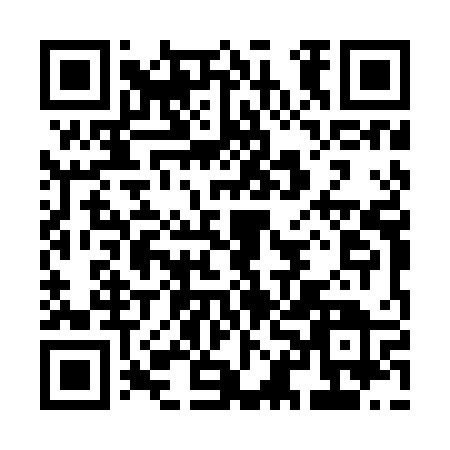 Prayer times for Sosnowiec Maly, PolandWed 1 May 2024 - Fri 31 May 2024High Latitude Method: Angle Based RulePrayer Calculation Method: Muslim World LeagueAsar Calculation Method: HanafiPrayer times provided by https://www.salahtimes.comDateDayFajrSunriseDhuhrAsrMaghribIsha1Wed2:335:1512:455:548:1710:472Thu2:335:1312:455:558:1910:503Fri2:325:1112:455:568:2110:514Sat2:315:0912:455:588:2210:525Sun2:305:0712:455:598:2410:526Mon2:295:0512:456:008:2610:537Tue2:285:0312:456:018:2810:548Wed2:285:0112:456:028:2910:549Thu2:275:0012:456:038:3110:5510Fri2:264:5812:456:048:3310:5611Sat2:264:5612:456:058:3410:5612Sun2:254:5412:456:068:3610:5713Mon2:244:5312:456:078:3810:5814Tue2:244:5112:456:088:3910:5915Wed2:234:5012:456:088:4110:5916Thu2:224:4812:456:098:4211:0017Fri2:224:4612:456:108:4411:0118Sat2:214:4512:456:118:4611:0119Sun2:214:4412:456:128:4711:0220Mon2:204:4212:456:138:4911:0321Tue2:204:4112:456:148:5011:0322Wed2:194:3912:456:158:5211:0423Thu2:194:3812:456:168:5311:0524Fri2:184:3712:456:168:5411:0525Sat2:184:3612:456:178:5611:0626Sun2:174:3512:466:188:5711:0727Mon2:174:3312:466:198:5811:0728Tue2:174:3212:466:209:0011:0829Wed2:164:3112:466:209:0111:0930Thu2:164:3012:466:219:0211:0931Fri2:164:2912:466:229:0311:10